Introductory Activity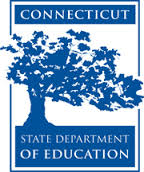 Connecticut Core Standards for English Language Arts and LiteracyGrades K–5Systems of Professional LearningSession at-a-GlanceIntroduction (10 minutes) The facilitator will review project goals and activities, module outcomes, and the agenda for the session. Participants will complete a Pre-Assessment.Supporting Documents:Pre-AssessmentPowerPoint Slides:1–5Session ImplementationModule 1Facilitator GuideFocus on Instructional ShiftsIntroductionIntroductionIntroduction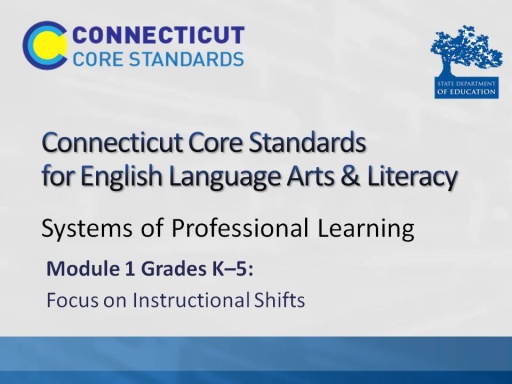 Title Slide (Slides 1-5, including the Pre-assessment, will take about 10 minutes total.)(Slides 1-5, including the Pre-assessment, will take about 10 minutes total.)(Slides 1-5, including the Pre-assessment, will take about 10 minutes total.)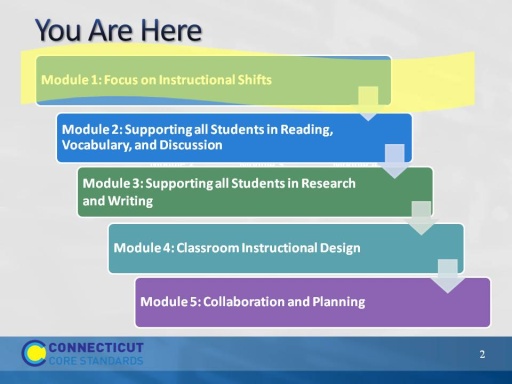 Slide 2This slide provides a visual showing how the topics for the professional development modules fit together. Briefly explain to participants.This slide provides a visual showing how the topics for the professional development modules fit together. Briefly explain to participants.This slide provides a visual showing how the topics for the professional development modules fit together. Briefly explain to participants.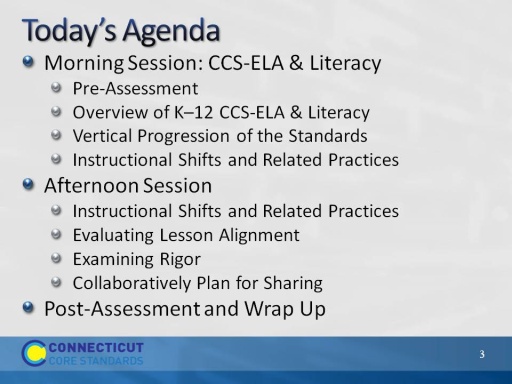 Slide 3Review the agenda noting there will be a break for lunch as well as a short morning and afternoon break. You may want to add the importance of coming back from breaks on time to ensure enough time to complete all the work of the day. Review the agenda noting there will be a break for lunch as well as a short morning and afternoon break. You may want to add the importance of coming back from breaks on time to ensure enough time to complete all the work of the day. Review the agenda noting there will be a break for lunch as well as a short morning and afternoon break. You may want to add the importance of coming back from breaks on time to ensure enough time to complete all the work of the day. 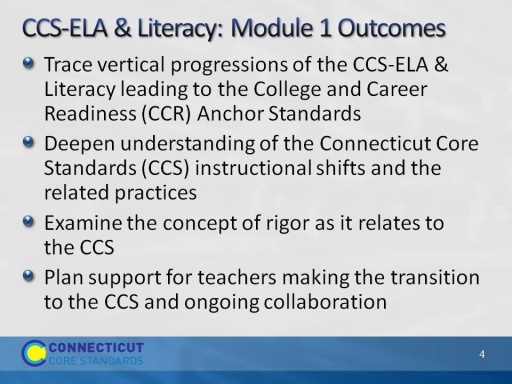 Slide 4Review the expected outcomes: This module will establish the foundation for your (coaches’) work and will focus on key outcomes such as understanding the CT Core Standards, ELA and Literacy Standards, and the instructional shifts that will support themexploring grade level expectations of the standards leading to the CCR Anchor Standards, andexamining instructional practices through video exemplars consistent with the CT Core Standards’ instructional shifts.The tools and lessons provided throughout this module will set the groundwork for your continued collaboration with other members of your school as well as increased instructional and curricular alignment to the CT Core Standards. The work we do today will be a baseline for future modules where we dig more deeply into Common Core curriculum, instruction, and assessment.Review the expected outcomes: This module will establish the foundation for your (coaches’) work and will focus on key outcomes such as understanding the CT Core Standards, ELA and Literacy Standards, and the instructional shifts that will support themexploring grade level expectations of the standards leading to the CCR Anchor Standards, andexamining instructional practices through video exemplars consistent with the CT Core Standards’ instructional shifts.The tools and lessons provided throughout this module will set the groundwork for your continued collaboration with other members of your school as well as increased instructional and curricular alignment to the CT Core Standards. The work we do today will be a baseline for future modules where we dig more deeply into Common Core curriculum, instruction, and assessment.Review the expected outcomes: This module will establish the foundation for your (coaches’) work and will focus on key outcomes such as understanding the CT Core Standards, ELA and Literacy Standards, and the instructional shifts that will support themexploring grade level expectations of the standards leading to the CCR Anchor Standards, andexamining instructional practices through video exemplars consistent with the CT Core Standards’ instructional shifts.The tools and lessons provided throughout this module will set the groundwork for your continued collaboration with other members of your school as well as increased instructional and curricular alignment to the CT Core Standards. The work we do today will be a baseline for future modules where we dig more deeply into Common Core curriculum, instruction, and assessment.Introductory ActivityIntroductory ActivityIntroductory Activity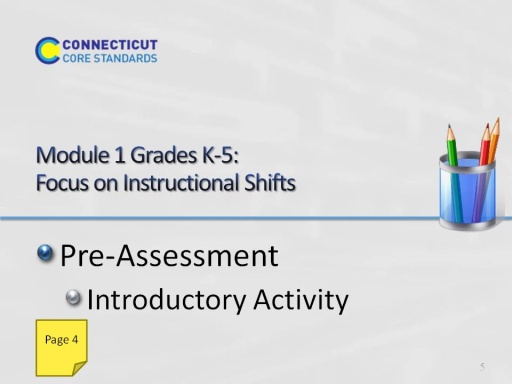 Slide 5Direct participants: Before we begin, please take a few minutes to complete this short Pre-Assessment. This will gauge your beliefs about the CT Core Standards and related instructional shifts and practices for ELA & Literacy. Note that you will complete the same assessment again at the end of the session as a way to compare your thinking before and after the course.(This is a short Self-Assessment, found in the Participant Guide.) Allow 3-4 minutes to complete. Direct participants: Before we begin, please take a few minutes to complete this short Pre-Assessment. This will gauge your beliefs about the CT Core Standards and related instructional shifts and practices for ELA & Literacy. Note that you will complete the same assessment again at the end of the session as a way to compare your thinking before and after the course.(This is a short Self-Assessment, found in the Participant Guide.) Allow 3-4 minutes to complete. Direct participants: Before we begin, please take a few minutes to complete this short Pre-Assessment. This will gauge your beliefs about the CT Core Standards and related instructional shifts and practices for ELA & Literacy. Note that you will complete the same assessment again at the end of the session as a way to compare your thinking before and after the course.(This is a short Self-Assessment, found in the Participant Guide.) Allow 3-4 minutes to complete. 